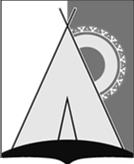 АДМИНИСТРАЦИЯ СЕЛЬСКОГО ПОСЕЛЕНИЯ РУССКИНСКАЯСургутского муниципального районаХанты-Мансийского автономного округа - ЮгрыПОСТАНОВЛЕНИЕ«31» сентября  2021 года                                                                                     № 126                                               д. РусскинскаяОб утверждении проверочных листов при осуществлении муниципального жилищного контроля В соответствии с частью 1 статьи 53 Федерального закона от 31.07.2020                            № 248-ФЗ «О государственном контроле (надзоре) и муниципальном контроле                       в Российской Федерации», постановлением Правительства Российской Федерации от 13.02.2017 № 177 «Об утверждении общих требований к разработке и утверждению проверочных листов (списков контрольных вопросов)», распоряжением Губернатора Ханты-Мансийского автономного округа – Югра от 23.04.2021 № 113-рг «О планах-графиках подготовки правовых актов в целях реализации Федерального закона от 31 июля 2020 № 248-ФЗ «О государственном контроле (надзоре) и муниципальном контроле в Российской Федерации», уставом сельского поселения Русскинская:	1. Утвердить форму проверочного листа, применяемого при осуществлении муниципального жилищного контроля, согласно приложению к настоящему постановлению.	2. Настоящее постановление вступает в силу с 01.03.2022.             3. Разместить настоящее постановление на официальном сайте органов местного самоуправления сельского поселения Русскинская.Глава сельского поселения Русскинская                         		   А.Н. СоболевПриложение к постановлениюадминистрации сельскогопоселения Русскинскаяот «31» августа 2021 года № 126Форма проверочного листа, применяемого при осуществлении муниципального жилищного контроля _______________________________________________________________________________________(наименование органа муниципального жилищного контроля)Настоящая Форма проверочного листа (далее – проверочный лист) применяемого в ходе плановой проверки, проводимой при осуществлении муниципального жилищного контроля в отношении юридических лиц, индивидуальных предпринимателей.Предмет плановой проверки ограничивается обязательными требованиями, изложенными в форме проверочного листа.Наименование органа муниципального контроля: администрация сельского поселения Русскинская.2. Проверочный лист утвержден постановлением администрации сельского поселения Русскинская от «__»_______2021 №______ «Об утверждении проверочных листов при осуществлении муниципального жилищного контроля».3. Наименование юридического лица, фамилия, имя, отчество (при наличии) индивидуального предпринимателя__________________________________________________________________________________________________________________4. Место проведения плановой проверки с заполнением проверочного листа и (или) указание на используемые юридическим лицом, индивидуальным предпринимателем производственные объекты________________________________________________________________________________________________________________________________________________________________________________5. Реквизиты распоряжения главы администрации сельского поселения Русскинская о проведении проверки_________________________________________________________________________________________________________________________________________________________________________________________6. Учетный номер проверки и дата присвоения учетного номера проверки в едином реестре проверок___________________________________________________________________________________________________________________________7. Должность, фамилия и инициалы должностного лица администрации сельского поселения Русскинская, проводящего плановую проверку и заполняющего проверочный лист___________________________________________________________________________________________________________________________________________________________________________________________8. Перечень вопросов, отражающих содержание обязательных требований, ответы на которые однозначно свидетельствуют о соблюдении или несоблюдении юридическим лицом, индивидуальным предпринимателем обязательных требований, составляющих предмет проверки:____________________________________________________________________________________________________________________________________________________________________ (пояснения и дополнения по вопросам, содержащимся в перечне)Подпись лица проводящего проверку: __________________________                                       ________________________                                                                                                                               (фамилия, инициалы) Подпись представителя юридического лица, индивидуального предпринимателя: _________________________                                                      ______________________________                                                                (представитель юридическое лицо, фамилия, имя, отчество№п/пВопросыОтветы на вопросы(да/нет)1Наличие Устава организациич. 3 ст. 136 Жилищного кодекса Российской Федерации, ч.1,4 ст. 52 Гражданского кодекса Российской Федерации2Наличие лицензии на осуществление деятельности по управлению многоквартирными домамич. 1 ст. 192 Жилищного кодекса Российской Федерации3Наличие решения общего собрания собственников помещений по выбору способа управления многоквартирным домом. Дата принятия решения.п. 2; п. 3 ст. 161 ЖК РФ N 188-4Наличие договора(ов) управления многоквартирным(и) домом(ами), одобренный протокольным решением общего собрания собственников помещений подписанного с собственниками помещений многоквартирного домач. 1 ст. 162 Жилищного кодекса Российской Федерации5Документы на установленные коллективные (общедомовые) приборы учета и сведения о проведении их ремонта, замены, поверки, информацию об оснащении помещений в многоквартирном доме индивидуальными, общими (квартирными) приборами учета, в том числе информацию о каждом установленном индивидуальном, общем (квартирном) приборе учета (технические характеристики, год установки, факт замены или поверки), дату последней проверки технического состояния и последнего контрольного снятия показаний.пп. а(1)) п. 24 Правил содержания N 4916Акты осмотра, проверки состояния (испытания) инженерных коммуникаций, приборов учета, механического, электрического, санитарно-технического и иного оборудования, в том числе оборудования для инвалидов и иных маломобильных групп населения, обслуживающего более одного помещения в многоквартирном доме. пп. в) п. 24 Правил содержания N 4917Наличие подтверждающих документов о проведении плановых осмотров технического состояния конструкций и инженерного оборудования, относящегося к общему имуществу многоквартирного домач. 1, 1.1 ст. 161 Жилищного кодекса Российской Федерации8Акты осмотра общедомового имущества - конструктивных частей многоквартирного дома (крыши, ограждающих несущих и ненесущих конструкций многоквартирного дома, объектов, расположенных на земельном участке, и других частей общего имущества) на соответствие их эксплуатационных качеств установленным требованиям. п. 13; п. 14; пп. в) п. 24 Правил содержания N 4919Наличие документации на выполнение работ по надлежащему содержанию общего имущества многоквартирного домап. 3.2, 3.3, пп. 3.4.8 Правил и норм технической эксплуатации жилищного фонда, утверждённых постановлением Госстроя Российской Федерации от 27.09.2003 № 170, п. 6,7,8,9 Правил оказания услуг и выполнения работ, необходимых для обеспечения надлежащего содержания общего имущества в многоквартирном доме, утверждённых постановлением Правительства Российской Федерации от 03.04.2013 № 29010План мероприятий по подготовке жилищного фонда к сезонной эксплуатации на предыдущий год и его исполнениепп. 2.1.1 Правил и норм технической эксплуатации жилищного фонда, утверждённых постановлением Госстроя Российской Федерации от 27.09.2003 № 17011Акты проверок готовности к отопительному периоду и выданные паспорта готовности многоквартирного дома к отопительному периоду. пп. в(1)) п. 24 Правил содержания N 49112Паспорта готовности многоквартирных домов к эксплуатации в зимний периодп. 10 Правил оценки готовности к отопительному периоду, утверждённых приказом Минэнерго России от 12.03.2013 № 103, пп. 2.6.10 п. 2.6 Правил и норм технической эксплуатации жилищного фонда, утверждённых постановлением Госстроя Российской Федерации от 27.09.2003 № 17013План (перечень работ) по текущему ремонту общего имущества жилищного фонда на текущий год14План (перечень работ) по текущему ремонту общего имущества жилищного фонда за предыдущий год и его исполнениепп. 2.1.1, 2.1.5, 2.2.2, п. 2.3 Правил и норм технической эксплуатации жилищного фонда, утверждённых постановлением Госстроя Российской Федерации от 27.09.2003 № 17015Наличие документации по приему заявок населения, их исполнение, осуществление контроля, в том числе организация круглосуточного аварийного обслуживанияпп. 2.2.3, п. 2.2 Правил и норм технической эксплуатации жилищного фонда, утверждённых постановлением Госстроя Российской Федерации от 27.09.2003 № 17016Соблюдение сроков полномочий правления ТСН (ТСЖ), определенных уставом проверяемого субъекта ч. 2 ст. 147 Жилищного кодекса Российской Федерации17Наличие заключенных договоров оказания услуг и (или) выполнения работ по содержанию и ремонту общего имущества собственников помещений в многоквартирном доме. п. 2.1; п. 2.2; п. 2.3; п. 11; п. 11.1 ст. 161 ЖК РФ N 188-ФЗ;пп. д) п. 4 Правил N 41618Наличие заключенных с собственниками и пользователями помещений в многоквартирном доме договоров, содержащих условия предоставления коммунальной услуги по обращению с твердыми коммунальными отходами. п. 2.1; п. 2.2; п. 2.3; п. 11; п. 11.1 ст. 161 ЖК РФ N 188-ФЗ;пп. д) п. 4 Правил N 41619Наличие в системе ГИС ЖКХ информации о лицах, осуществляющих деятельность по оказанию услуг по управлению многоквартирными домами, по договорам оказания услуг по содержанию и (или) выполнению работ по ремонту общего имущества, по предоставлению коммунальных услугп. 4 ст. 165 ЖК РФ N 188-ФЗпп. 2 п. 1 ст. 6 Федерального закона от 21.07.2014 N 209-ФЗ "О государственной информационной системе жилищно-коммунального хозяйства"20Наличие договора(ов) управления многоквартирным(и) домом(ами), одобренный протокольным решением общего собрания собственников помещений подписанного с собственниками помещений многоквартирного домач. 1 ст. 162 Жилищного кодекса Российской Федерации